                       FORM NO: Ö022314-3     DERS EKLEME/BIRAKMA DİLEKÇESİ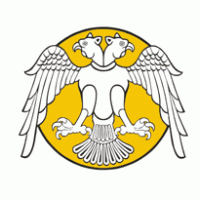 	Fakülteniz …………….……..……………..………….… Bölümü …………………… numaralı …….. sınıf öğrencisiyim.	20.…... / 20.…... Öğretim Yılı Güz/Bahar Yarıyılında aşağıdaki dersleri eklemek/bırakmak istiyorum.	Gereğini arz ederim.  …… / …… / 20…..								Adı Soyadıİmzaİrtibat No:İlgili Madde: Selçuk Üniversitesi Önlisans ve Lisans Eğitim-Öğretim ve Sınav Yönetmeliğinin 6/4. maddesi. (Öğrenci, kayıt yenileme süresini takip eden ve akademik takvimde belirtilen ders ekleme-bırakma tarihlerinde danışmanın onayı ile yeni ders seçebilir veya seçtiği dersi bırakabilir.)Danışmanın								Danışman GörüşüAdı Soyadı						İmza						DERSİN KODUDERSİN ADIEkleBırak□□□□□□□□□□□□□□□□□□□□□□□□